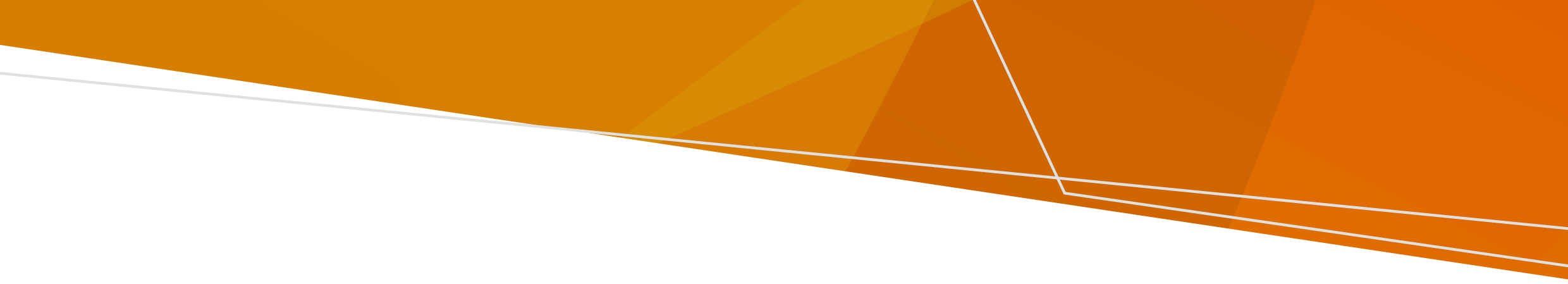 پس از سیل یا بارندگی شدید، پشه ها رشد می کنند و در چاله های آب باقی مانده پخش می شوند. پشه ها می توانند مریضی ها را انتقال داده و با نیش زدنِ شما آن را پخش کنند. بهترین راه برای پیشگیری از مریضی های ناشی از پشه، جلوگیری از نیش زدن پشه است!مریضی های ناشی از پشه در ویکتوریا شامل ویروس Ross River، ویروس جنگلی بارمه، آنسفالیت دره موری (MVE) و ویروس آنسفالیت جاپانی (JE) است. ویروس های JE و MVE می توانند باعث مریضی شدید و مرگ در بعضی افراد شوند. واکسین JE به صورت رایگان برای افراد خاص در دسترس است، با داکتر عمومی خود مشورت کنید که ا گر شما واجد شرایط هستید. معلومات بیشتر در مورد واکسین JEV در  قابل دسترس است.از خود تان در برابر نیش پشه محافظت کنید! خود را بپوشانید. لباس های دراز، آزادتر و با رنگ روشن بپوشید. از مواد ضد حشرات حاوی picaridin یا DEET استفاده کنید.اطفال را فراموش نکنید - همیشه برچسب مواد ضد حشرات را چیک کنید. در مورد نوزادان، به جای پوست، مواد ضد حشرات را به روی لباس شان اسپری کنید یا بمالید. روی دست نوزادان یا کودکان خردسال مواد نزنید.اگر پشه های زیادی را در بیرون دیدید، بیرون نروید، به خصوص در غروب و سحر که زمان اوج گزیدن است.اگر در فضای باز هستید و توسط مواد ضد پشه محافظت نمی‌شوید، زیر پشه‌-بند بخوابید.از اسپری مگس، حلقه های ضد پشه‌ یا آلات برقی ضد پشه در جایی که برای نشستن یا غذا خوردن جمع می‌شوید استفاده کنید.در جاهایی که آب ایستاده وجود دارد، از آن منطقه اجتناب کنید و در صورت امکان در داخل خانه بمانید.در اطراف منزل آب و ظروفی را که پشه ها در آنها پرورش می یابند از جمله سطل ها، تایر های کهنه، حوضچه های ماهی، مخازن آب بسته نشده و نگهدارنده گلدانی گیاهان را بردارید. مخازن آب اطراف خانه را باید حداقل هفته ای یک بار خالی کرد. تمام کلکین ها، دروازه ها، دریچه ها و سایر ورودی ها را با جالی های حشرات بپوشانید.ضایعات یا گیاهان رشد یافته در جویچه ها و ناودان ها را پاک کاری کنید. چاله های آب را در داخل و اطراف حویلی ها کمتر کنید. بررسی کنید صفحه مخزن آب به درستی کار می کند و صفحه های آسیب دیده را تبدیل کنید. از کجا کمک دریافت کنیم اگر نگرانی صحی دارید، به داکتر تان مراجعه کنید، یا نرس-تلفونی را به شماره  24 60 60 1300  زنگ بزنید. در یک وضعیت ایمرجنسی، به 000 زنگ بزنید. برای سایر حمایت ها، به شاروالی منطقه خود مراجعه کنید. برای دریافت این نشریه در یک قالب قابل دسترس، به pph.communications@health.vic.gov.au ایمیل کنید.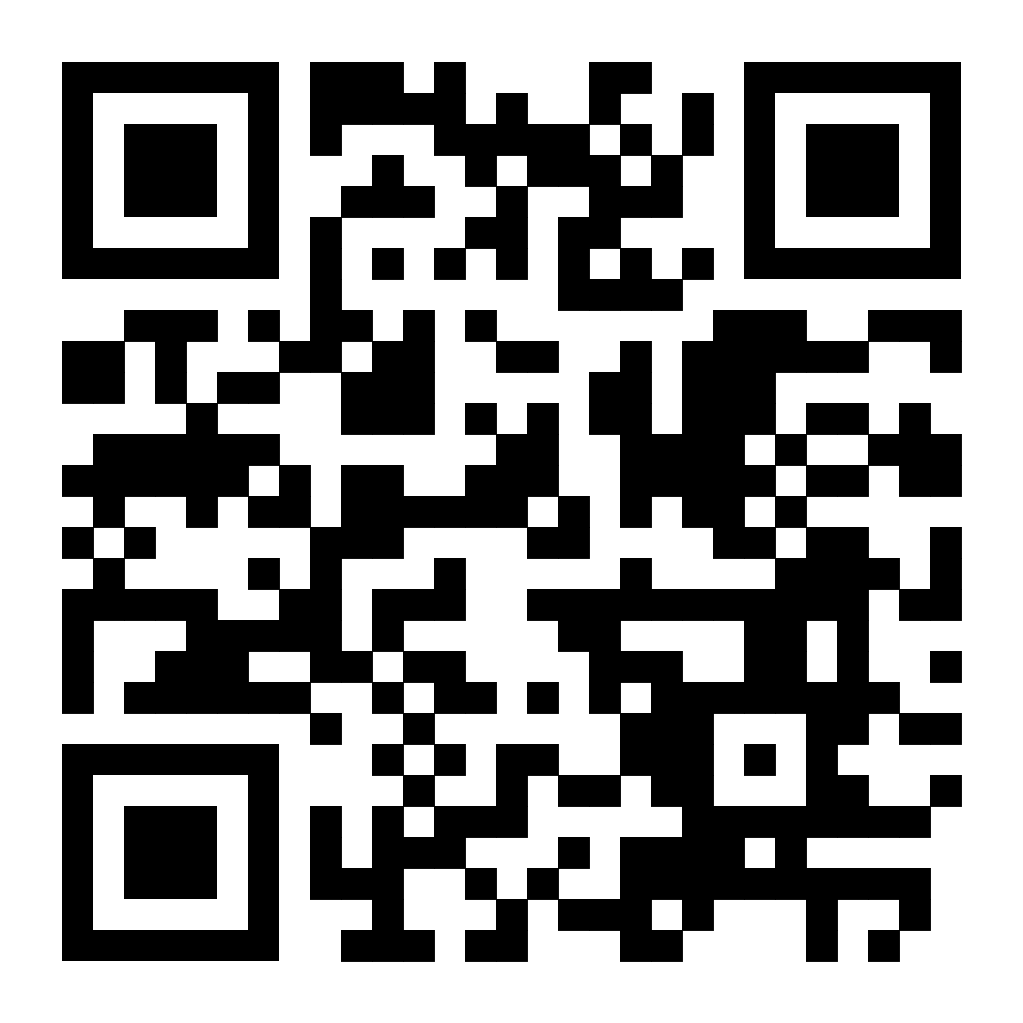 سیل و مریضی های ناشی از پشهمعلوماتی در مورد نحوه پیشگیری از مریضی های ناشی از پشه پس از سیل یا بارندگی شدید Dari | دریOFFICIAL